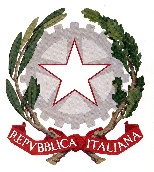 TRIBUNALE DI NOVARAAlla cortese attenzione del Giudice TutelareISTANZA DI RIMESSIONE IN TERMINI(SCRIVERE IN STAMPATELLO)Il/la sottoscritto/a Cognome____________________________________________________Nome_______________________________________________________ cittadinanza __________________________________________________nato/a_______________________________________________________il________________________________________________e residente a ____________________________________________________________alla via ______________________________________________________ (n. di telefono: _______________________________/ PEC ______________________________) in qualità di ricorrente nella procedura rg  ___________________, richiede con la presente di essere rimesso in termini,  al fine di provvedere alle notifiche alla persona beneficiaria della amministrazione di sostegno e ai parenti/affini indicati nel ricorso, atteso che non si è proceduto alle notifiche di legge per il seguente motivo:____________________________________________________________________________________________________________________________________________________________________________________________________________________________________________________________________________________________________________Ringraziando, porgo distinti saluti.Firma